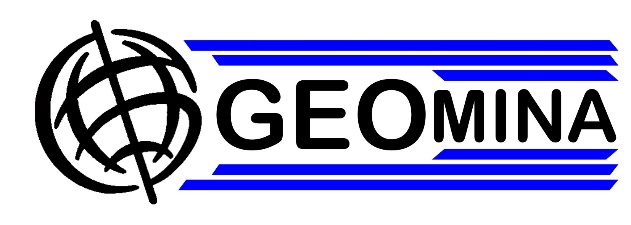 Panevėžio regiono nepavojingų atliekų SĄVARTYNO,esančio Panevėžio r. sav., Dvarininkų k.,aplinkos monitoringo 2021 m. ataskaitaParengė: Aplinkos inžinierė	Angelė SaulytėDirektorius	Mindaugas ČegysŠiauliai, 2022Ūkio subjektų aplinkos										monitoringo nuostatų										4 priedas(reikiamą langelį pažymėti X)ŪKIO SUBJEKTŲ APLINKOS MONITORINGO ATASKAITAI SKYRIUS.
BENDROJI DALIS1. Informacija apie ūkio subjektą:II SKYRIUS.
POVEIKIO APLINKAI monitoringas1 lentelė. Poveikio vandens kokybei monitoringo duomenys. Pastabos:1Paviršinių vandens telkinių būklės vertinimo kriterijai pateikti Nuotekų tvarkymo reglamento, patvirtinto aplinkos ministro 2006 m. gegužės 17 d. įsakymu Nr. D1-236 „Dėl Nuotekų tvarkymo reglamento patvirtinimo“ 1 priede ir 2 priedo A dalyje nurodytų medžiagų aplinkos kokybės standartai paviršiniuose vandenyse ir 2 priedo B dalies B1 sąraše nurodytų medžiagų didžiausios leidžiamos koncentracijos vandens telkinyje-priimtuve ir (ar) Paviršinių vandens telkinių būklės nustatymo metodikoje, patvirtintoje aplinkos ministro 2007 m. balandžio 12 d. įsakymu Nr. D1-210 „Dėl Paviršinių vandens telkinių būklės nustatymo metodikos patvirtinimo“.2Paviršinio vandens telkinio identifikavimo kodas, įrašytas Lietuvos Respublikos upių, ežerų ir tvenkinių kadastre.3Galiojantis teisės aktas, kuriuo nustatytas matavimo metodas, galiojančio standarto žymuo ar kitas metodas.2 lentelė. Poveikio oro kokybei monitoringo duomenys. Monitoringas nevykdomas. Sąvartyno dujų tyrimų duomenys pateikti šios ataskaitos prieduose.3 lentelė. Poveikio požeminiam vandeniui monitoringo duomenys1. Lentelė nepildoma. Ataskaita už poveikio požeminio vandens kokybei dalį buvo pateikta LGT 2021-12-31.4 lentelė. Poveikio drenažiniam vandeniui monitoringo duomenys. Lentelė nepildoma. Monitoringas nevykdomas.5 lentelė. Poveikio aplinkai (dirvožemiui, biologinei įvairovei, reljefui, hidrografiniam tinklui, kraštovaizdžio vizualinei struktūrai) monitoringo duomenys. Lentelė nepildoma. Dirvožemio monitoringas numatomas 2022 m. rudenį.III SKYRIUS.
Monitoringo (Išskyrus poveikio požeminiam vandeniui monitoringo) duomenų analizėir išvados apie Ūkio Subjekto veiklos poveikį aplinkai5. Pateikiama technologinių procesų ir (ar) išmetamų / išleidžiamų teršalų, ir (ar) poveikio aplinkai (išskyrus poveikio požeminiam vandeniui) monitoringo duomenų analizė ir išvados, kokį poveikį ūkio subjekto veiklos veikiamiems aplinkos komponentams daro vykdoma veikla, kaip tokio poveikio galima išvengti ar jį sumažinti:5.1. duomenų analizėje argumentuotai apibūdinama:– technologinių procesų parametrų atitiktis teisės aktuose reglamentuotam (jei reglamentuotas) technologiniam režimui, neatitikimų, jei tokių buvo, priežastys ir jų poveikis (išmetamam ar išleidžiamam teršalų kiekiui ir aplinkos (oro, vandens) kokybei);– išmetamo ar išleidžiamo teršalų kiekio atitiktis teisės aktuose reglamentuotam (jei reglamentuotas) ir (ar) leidimo sąlygose nustatytam kiekiui;– jei vykdomas poveikio aplinkai monitoringas, ūkio subjekto išmetamo ar išleidžiamo teršalo sudaromas aplinkos (oro, vandens) užterštumo lygis (be foninio aplinkos užterštumo lygio ir su juo) ir jo palyginimas su tam teršalui nustatyta aplinkos (oro, vandens) kokybės norma.5.2. išvadose pateikiama informacija apie ūkio subjekto vykdomos veiklos technologinių procesų parametrų laikymąsi, ūkio subjekto veiklos poveikį jo veikiamiems aplinkos komponentams (nurodant kitimo per pastaruosius metus tendencijas ir prognozuojamą poveikį) ir galimas tokio poveikio sumažinimo priemones (veiksmus).5.3 pasiūlymai monitoringo programos tikslinimui ir monitoringo apimčių keitimui, jeigu monitoringo rezultatais tai galima pagrįsti.Sąvartyno filtrato tyrimo rezultatai2021 m. sąvartyno filtrato tyrimai atlikti du kartus per metus. Šių tyrimų protokolai pateikti prieduose, kai kurių cheminių analičių rezultatai – 6 lentelėje.Sąvartyno filtratas yra skystis, kurį suformuoja per sąvartyne sukauptas atliekas sunkdamasis kritulių (ar kitaip į sąvartyną patekęs) vanduo, tad didelės taršių medžiagų koncentracijos jame yra įprastos. Šiuo ataskaitiniu laikotarpiu daugumos tirtų cheminių analičių vertės buvo didesnės II ir IV ketvirčiais, nei I ar III ketv. 2021 m. buvo nustatytas didelis organinės medžiagos kiekis, kurį rodo ChDS (247–5138 mgO2/l) ir BDS7 (32,2–377 mgO2/l) rodiklių vertės, didelė chloridų koncentracija (vid. 999 mg/l), daug azoto junginių. Amonio rasta vid. 442 mg/l, bendrojo azoto vid. 497 mg/l. Tiriant mikroelementus filtrato mėginiuose buvo gausu chromo (iki 1100 µg/l), vario (iki 483 µg/l) ir nikelio (iki 368 µg/l). Tokios sudėties filtratas, patekęs į požeminį ar paviršinį vandenį, jį užterštų organinėmis medžiagomis, azoto junginiais ir sunkiaisiais metalais. 6 lentelė. Kai kurių filtrato cheminės sudėties rodiklių vertės 2021 m.Pastabos: skaičiuojant metų vidurkį, vertės esančios žemiau metodo aptikimo ribos prilyginamos nuliui;Sąvartyne įrengta filtrato surinkimo sistema. Sąvartyno filtratas į gamtinę aplinką neišleidžiamas, jis vamzdžiais perpumpuojamas į Panevėžio miesto nuotekų valymo įrenginius. Poveikio paviršiniam vandeniui monitoringo rezultataiPaviršinio vandens tyrimai atlikti 4 hidrologiniuose stebėjimo postuose Hp1, Hp2, Hp3 ir Hp4. Stebėjimo postai išdėstyti taip, kad tyrimo metu gauti duomenys leistų spręsti apie atitekančio link sąvartyno ir nutekančio nuo jo vandens taršos sklaidą paviršinio vandens telkiniuose – melioracijos grioviuose bei Aulamo upelyje. Postai Hp1 (tiriamas nutekantis vanduo) ir Hp2 (tiriamas atitekantis vanduo) skirti uždaryto senojo sąvartyno įtakos Aulamo upeliui stebėjimui. Poste Hp4 tiriamas link veikiančio sąvartyno atitekantis kanalo vanduo, poste Hp3 – senojo ir naujojo sąvartyno įtaka paviršiniam (kanalo) vandeniui. 2021 m. tyrimai atlikti 4 kartus per metus. Paviršinio vandens cheminės sudėties tyrimų rezultatai ir vidutinės metinės vertės pateiktos 7 lentelėje. Palyginimui joje pateiktos nuotekų tvarkymo reglamente [2] nustatytos didžiausios leistinos koncentracijos ir upės ekologinės būklės klasė ar kanalų ekologinis potencialas, nustatytas pagal paviršinių vandens telkinių būklės nustatymo metodiką [3].2021 m. tyrimų duomenimis tiek atitekantis, tiek nutekantis Aulamo upelio vanduo buvo panašios cheminės sudėties. Pagal bendrąjį azotą postuose Hp1 ir Hp2 vanduo atitiko blogą ekologinio potencialo klasę, pagal nitrato azotą – vidutinę, pagal amonio azotą – gerą, pagal organinę medžiagą (BDS7) ir bendrąjį fosforą – labai gerą būklę. Chloridų kiekiai buvo gana nedideli, siekė 14,4–29 mg/l, tačiau aptiktos didokos sulfatų koncentracijos, kurių vertės HP1 poste siekė 88,7–111 mg/l ir III ketv. viršijo nustatytus vertinimo kriterijus (100 mg/l). Poste Hp2 sulfatų buvo mažiau – 56,1–97,9 mg/l. 7 lentelė. Paviršinio vandens cheminės sudėties rodiklių vertės 2021 m.Pastaba: perskaičiuojant rodiklių reikšmes, vertės esančios žemiau metodo aptikimo ribos prilyginamos nuliui;* – rodiklio vertė perskaičiuota iš kitos junginio formos;** – kaip vertinimo kriterijai priimtos Nuotekų tvarkymo reglamento, patvirtinto Lietuvos Respublikos aplinkos ministro 2007 m. spalio 8 d. įsakymo Nr. D1-515 redakcija [2], 1 ir 2 priede nurodytos DLK-AKS vidaus paviršiniuose vandenyse ir DLK vandens telkinyje-priimtuve.*** - vertinimo kriterijus – upės ekologinės būklės ir kanalo ekologinio potencialo klasės nustatytos pagal paviršinių vandens telkinių būklės nustatymo metodiką (Žin., 2010, Nr. Nr.29-1363) [3]:Pagal posto Hp3 tyrimų rezultatus stebima senojo ir naujojo sąvartyno įtaka paviršiniam (kanalo) vandeniui. Pagal pagrindinį organinių medžiagų kiekį paviršiniame vandenyje nusakantį rodiklį, pagal biocheminį deguonies suvartojimą per septynias paras (BDS7), vanduo atitiko labai gerą būklę. Taip pat melioracijos kanalo ekologinis potencialas atitiko maksimalaus ekologinio potencialo klasę pagal nitrato azotą. Pagal amonio azotą ir bendrąjį azotą vanduo atitiko vidutinę būklę, pagal bendrąjį fosforą – gerą. Šiame poste rasta didžiausia sulfatų koncentracija – 114–136 mg/l, kuri viršijo DLK. Esant taršai organinėmis medžiagomis, vandenyje nustatomos nemažos cheminio deguonies suvartojimo (vid. ChDS = 42,4 mgO2/l) ir permanganato (vid. PS = 11,2 mgO2/l) indeksų vertės.Link veikiančio sąvartyno atitekantis kanalo vanduo, pagal posto Hp4 tyrimus, pagal daugumą tirtų rodiklių buvo labai geros būklės, t. y. pagal nitrato azotą, pagal amonio azotą ir pagal bendrąjį fosforą. Tačiau II ketv. nustatyta didžiausia BDS7 rodiklio vertė 67,5 mgO2/l, kuri lėmė aukštą metinį vidurkį – 17,4 mgO2/l ir pagal šią analitę vanduo atitiko labai blogą ekologinio potencialo klasę. Daugiau nė viename poste BDS7 rodiklis nebuvo toks aukštas, o be to III bei IV ketv. jo vertės buvo minimalios, taigi galima daryti prielaidą, jog imant mėginius ar atliekant tyrimus įsivėlė klaida. HP4 poste rastas nemažas sulfatų (vid. 63,1 mg/l) kiekis bei nustatytos didokos ChDS rodiklio vertės (vid. 63,3 mgO2/l). Lengvųjų aromatinių, benzino ir dyzelino eilės angliavandenilių nerasta. Fenolių panašūs kiekiai nustatyti visuose tirtuose postuose, koncentracijos siekė <0,01–0,075 mg/l ir viršijo DLK (0,001 mg/l). I ketv. tarša sunkiaisiais metalais buvo didesnė, nei III ketv. I ketvirtį postuose vario kiekiai siekė 25,3–41,2 µg/l, cinko – 20,1–137 µg/l. Visu ataskaitiniu laikotarpiu gyvsidabrio ir SPAM vandens mėginiuose neužfiksuota. Kadmio kiekiai buvo minimalūs.IŠVADOS2021 m. posto Hp4 tyrimų duomenimis nustatyta, jog link veikiančio sąvartyno atitekantis vanduo, pagal daugumą rodiklių, atitiko labai gerą ekologinio potencialo klasę. Prastesnė būklė buvo paviršinio vandens postuose Hp1, Hp2 ir Hp3. Postuose kokybę blogino azoto junginių ir sulfatų buvimas. Kadangi sąvartyno požeminis vanduo pasižymėjo aukštais organinių medžiagų kiekiais, didesnėmis sulfatų ir amonio koncentracijomis [11], taigi galima manyti, jog didžiąją taršos dalį įtakojo uždaryto ir/ar veikiančio sąvartyno kaupas. IV SKYRIUS.
 APIBENDRINANTI POVEIKIO POŽEMINIAM VANDENIUI MONITORINGO ATASKAITA 
SU DUOMENŲ ANALIZE IR IŠVADOMIS APIE ŪKIO SUBJEKTO VEIKLOS POVEIKĮ APLINKAI6. Pateikiama (detali poveikio požeminiam vandeniui monitoringo duomenų analizė bei išvados apie ūkio subjekto veiklos poveikį aplinkai pateikiami kas 5 m.):6.1. trumpa ūkio subjekto veiklos charakteristika;6.2. monitoringo tinklo schema;6.3. monitoringo ir laboratorinių darbų metodikų aprašymas;6.4. monitoringo duomenų analizė, teršiančių medžiagų didėjimo ar mažėjimo tendencijų įvertinimas;6.5. išvados apie ūkio subjekto veiklos poveikį požeminio vandens ištekliams ir jų kokybei;6.6. rekomendacijos ūkio subjekto veiklai pagerinti, siekiant sumažinti arba nutraukti neigiamas jos pasekmes aplinkai;6.7. rekomendacijos Monitoringo programos tikslinimui ir monitoringo apimčių keitimui, jeigu monitoringo rezultatais tai galima pagrįsti.Ataskaitą parengė  UAB „Geomina“, aplinkos inžinierė Angelė Saulytė, tel.: 8 41 545536(Vardas ir  pavardė, telefonas)____________________________________________	      _______________		_______________________________________		_________________(Ūkio subjekto vadovo ar jo įgalioto asmens pareigos)		(Parašas)			          (Vardas ir  pavardė)					(Data)LITERATŪRAŪkio subjektų aplinkos monitoringo nuostatai. Valstybės žinios, 2009, Nr. 113-4831 (aktuali redakcija).Nuotekų tvarkymo reglamentas. Valstybės Žinios, 2007, Nr. 110-4522 (aktuali redakcija).Paviršinių vandens telkinių būklės nustatymo metodika. Valstybės žinios, 2010, Nr. Nr.29-1363.Pavojingų medžiagų išleidimo į požeminį vandenį inventorizavimo ir informacijos rinkimo tvarka. Valstybės žinios, 2003, Nr. 17-770 (aktuali redakcija).Cheminėmis medžiagomis užterštų teritorijų tvarkymo aplinkos apsaugos reikalavimai. Teisės aktų registras, 2017-01157 (aktuali redakcija).Naftos produktais užterštų teritorijų tvarkymo aplinkos apsaugos reikalavimai LAND 9-2009. Valstybės žinios, 2009, Nr. 140-6174 (aktuali redakcija). LST ISO 5667-11:1998. Vandens kokybė. Bandinių ėmimas: 11-oji dalis. Nurodymai, kaip imti gruntinio vandens bandinius. Vilnius: Lietuvos standartizacijos departamentas, 1998.LST EN ISO 5667-3:2006. Vandens kokybė. Mėginių ėmimas. 3-oji dalis. Nurodymai, kaip konservuoti ir tvarkyti vandens mėginius (ISO 5667-3:2003). Vilnius: Lietuvos standartizacijos departamentas, 2006.A. Saulytė. Panevėžio regiono nepavojingų atliekų sąvartyno, esančio Dvarininkų k., Panevėžio r. sav., aplinkos (poveikio požeminiam vandeniui) monitoringo programa 2021–2025 metams. UAB „Geomina“. Šiauliai, 2021. M. Plankis. Panevėžio regiono nepavojingų atliekų sąvartyno aplinkos monitoringo programa. M. Čegio įmonė. Šiauliai, 2012.A. Saulytė. Panevėžio regiono nepavojingų atliekų sąvartyno, esančio Panevėžio r. sav., Dvarininkų k., aplinkos monitoringo 2021 m. ataskaita. Poveikio požeminiam vandeniui dalis. UAB „Geomina“. Šiauliai, 2021. Aplinkos apsaugos agentūrai Lietuvos geologijos tarnybaiXValstybinei saugomų teritorijų tarnybai prie Aplinkos ministerijos  1.1. teisinis statusas:  juridinis asmuoXX  juridinio asmens struktūrinis padalinys (filialas, atstovybė)  fizinis asmuo, vykdantis ūkinę veiklą(tinkamą langelį pažymėti X)(tinkamą langelį pažymėti X)(tinkamą langelį pažymėti X)(tinkamą langelį pažymėti X)1.2. juridinio asmens ar jo struktūrinio padalinio pavadinimas ar fizinio asmens vardas, pavardė1.2. juridinio asmens ar jo struktūrinio padalinio pavadinimas ar fizinio asmens vardas, pavardė1.2. juridinio asmens ar jo struktūrinio padalinio pavadinimas ar fizinio asmens vardas, pavardė1.2. juridinio asmens ar jo struktūrinio padalinio pavadinimas ar fizinio asmens vardas, pavardė1.2. juridinio asmens ar jo struktūrinio padalinio pavadinimas ar fizinio asmens vardas, pavardė1.2. juridinio asmens ar jo struktūrinio padalinio pavadinimas ar fizinio asmens vardas, pavardė1.2. juridinio asmens ar jo struktūrinio padalinio pavadinimas ar fizinio asmens vardas, pavardė1.2. juridinio asmens ar jo struktūrinio padalinio pavadinimas ar fizinio asmens vardas, pavardė1.3. juridinio asmens ar jo struktūrinio padalinio kodas Juridinių asmenų registre arba fizinio asmens kodas1.3. juridinio asmens ar jo struktūrinio padalinio kodas Juridinių asmenų registre arba fizinio asmens kodas1.3. juridinio asmens ar jo struktūrinio padalinio kodas Juridinių asmenų registre arba fizinio asmens kodasUAB ,,Panevėžio regiono atliekų tvarkymo centras“UAB ,,Panevėžio regiono atliekų tvarkymo centras“UAB ,,Panevėžio regiono atliekų tvarkymo centras“UAB ,,Panevėžio regiono atliekų tvarkymo centras“UAB ,,Panevėžio regiono atliekų tvarkymo centras“UAB ,,Panevėžio regiono atliekų tvarkymo centras“UAB ,,Panevėžio regiono atliekų tvarkymo centras“UAB ,,Panevėžio regiono atliekų tvarkymo centras“3001270043001270043001270041.4. juridinio asmens ar jo struktūrinio padalinio buveinės ar fizinio asmens nuolatinės gyvenamosios vietos adresas1.4. juridinio asmens ar jo struktūrinio padalinio buveinės ar fizinio asmens nuolatinės gyvenamosios vietos adresas1.4. juridinio asmens ar jo struktūrinio padalinio buveinės ar fizinio asmens nuolatinės gyvenamosios vietos adresas1.4. juridinio asmens ar jo struktūrinio padalinio buveinės ar fizinio asmens nuolatinės gyvenamosios vietos adresas1.4. juridinio asmens ar jo struktūrinio padalinio buveinės ar fizinio asmens nuolatinės gyvenamosios vietos adresas1.4. juridinio asmens ar jo struktūrinio padalinio buveinės ar fizinio asmens nuolatinės gyvenamosios vietos adresas1.4. juridinio asmens ar jo struktūrinio padalinio buveinės ar fizinio asmens nuolatinės gyvenamosios vietos adresas1.4. juridinio asmens ar jo struktūrinio padalinio buveinės ar fizinio asmens nuolatinės gyvenamosios vietos adresas1.4. juridinio asmens ar jo struktūrinio padalinio buveinės ar fizinio asmens nuolatinės gyvenamosios vietos adresas1.4. juridinio asmens ar jo struktūrinio padalinio buveinės ar fizinio asmens nuolatinės gyvenamosios vietos adresas1.4. juridinio asmens ar jo struktūrinio padalinio buveinės ar fizinio asmens nuolatinės gyvenamosios vietos adresassavivaldybėgyvenamoji vietovė (miestas, kaimo gyvenamoji vietovė)gyvenamoji vietovė (miestas, kaimo gyvenamoji vietovė)gyvenamoji vietovė (miestas, kaimo gyvenamoji vietovė)gatvės pavadinimasgatvės pavadinimasgatvės pavadinimaspastato ar pastatų komplekso nr.pastato ar pastatų komplekso nr.korpusasbuto ar negyvenamosios patalpos nr.Panevėžio m.PanevėžysPanevėžysPanevėžysBeržų g.Beržų g.Beržų g.331.5. ryšio informacija1.5. ryšio informacija1.5. ryšio informacija1.5. ryšio informacija1.5. ryšio informacija1.5. ryšio informacija1.5. ryšio informacija1.5. ryšio informacija1.5. ryšio informacija1.5. ryšio informacija1.5. ryšio informacijatelefono nr.telefono nr.fakso nr.fakso nr.fakso nr.el. pašto adresasel. pašto adresasel. pašto adresasel. pašto adresasel. pašto adresasel. pašto adresas8-45 4321998-45 4321998-45 4321998-45 4321998-45 432199info@pratc.ltinfo@pratc.ltinfo@pratc.ltinfo@pratc.ltinfo@pratc.ltinfo@pratc.lt2. Ūkinės veiklos vieta: 2. Ūkinės veiklos vieta: 2. Ūkinės veiklos vieta: 2. Ūkinės veiklos vieta: 2. Ūkinės veiklos vieta: 2. Ūkinės veiklos vieta: 2. Ūkinės veiklos vieta: 2. Ūkinės veiklos vieta: 2. Ūkinės veiklos vieta: 2. Ūkinės veiklos vieta: 2. Ūkinės veiklos vieta: Ūkinės veiklos objekto pavadinimasŪkinės veiklos objekto pavadinimasŪkinės veiklos objekto pavadinimasŪkinės veiklos objekto pavadinimasŪkinės veiklos objekto pavadinimasŪkinės veiklos objekto pavadinimasŪkinės veiklos objekto pavadinimasŪkinės veiklos objekto pavadinimasŪkinės veiklos objekto pavadinimasŪkinės veiklos objekto pavadinimasŪkinės veiklos objekto pavadinimasPanevėžio regiono nepavojingų atliekų sąvartynasPanevėžio regiono nepavojingų atliekų sąvartynasPanevėžio regiono nepavojingų atliekų sąvartynasPanevėžio regiono nepavojingų atliekų sąvartynasPanevėžio regiono nepavojingų atliekų sąvartynasPanevėžio regiono nepavojingų atliekų sąvartynasPanevėžio regiono nepavojingų atliekų sąvartynasPanevėžio regiono nepavojingų atliekų sąvartynasPanevėžio regiono nepavojingų atliekų sąvartynasPanevėžio regiono nepavojingų atliekų sąvartynasPanevėžio regiono nepavojingų atliekų sąvartynasadresasadresasadresasadresasadresasadresasadresasadresasadresasadresasadresassavivaldybėgyvenamoji vietovė (miestas, kaimo gyvenamoji vietovė)gyvenamoji vietovė (miestas, kaimo gyvenamoji vietovė)gyvenamoji vietovė (miestas, kaimo gyvenamoji vietovė)gatvės pavadinimasgatvės pavadinimasgatvės pavadinimasnamo pastato ar pastatų komplekso nr.namo pastato ar pastatų komplekso nr.korpusasbuto ar negyvenamosios patalpos nr.Panevėžio r.Dvarininkų k.Dvarininkų k.Dvarininkų k.3. Informaciją parengusio asmens ryšio informacija: UAB „Geomina“, Vaidoto 42c, Šiauliai3. Informaciją parengusio asmens ryšio informacija: UAB „Geomina“, Vaidoto 42c, Šiauliai3. Informaciją parengusio asmens ryšio informacija: UAB „Geomina“, Vaidoto 42c, Šiauliai3. Informaciją parengusio asmens ryšio informacija: UAB „Geomina“, Vaidoto 42c, Šiauliai3. Informaciją parengusio asmens ryšio informacija: UAB „Geomina“, Vaidoto 42c, Šiauliai3. Informaciją parengusio asmens ryšio informacija: UAB „Geomina“, Vaidoto 42c, Šiauliai3. Informaciją parengusio asmens ryšio informacija: UAB „Geomina“, Vaidoto 42c, Šiauliai3. Informaciją parengusio asmens ryšio informacija: UAB „Geomina“, Vaidoto 42c, Šiauliai3. Informaciją parengusio asmens ryšio informacija: UAB „Geomina“, Vaidoto 42c, Šiauliai3. Informaciją parengusio asmens ryšio informacija: UAB „Geomina“, Vaidoto 42c, Šiauliai3. Informaciją parengusio asmens ryšio informacija: UAB „Geomina“, Vaidoto 42c, Šiauliaitelefono nr.telefono nr.telefono nr.fakso nr.fakso nr.fakso nr.el. pašto adresasel. pašto adresasel. pašto adresasel. pašto adresasel. pašto adresas8 640 712778 640 712778 640 712778 41 5455368 41 5455368 41 545536info@geomina.ltinfo@geomina.ltinfo@geomina.ltinfo@geomina.ltinfo@geomina.lt4. Laikotarpis, kurio duomenys pateikiami: 2021 metai4. Laikotarpis, kurio duomenys pateikiami: 2021 metai4. Laikotarpis, kurio duomenys pateikiami: 2021 metai4. Laikotarpis, kurio duomenys pateikiami: 2021 metai4. Laikotarpis, kurio duomenys pateikiami: 2021 metai4. Laikotarpis, kurio duomenys pateikiami: 2021 metai4. Laikotarpis, kurio duomenys pateikiami: 2021 metai4. Laikotarpis, kurio duomenys pateikiami: 2021 metai4. Laikotarpis, kurio duomenys pateikiami: 2021 metai4. Laikotarpis, kurio duomenys pateikiami: 2021 metai4. Laikotarpis, kurio duomenys pateikiami: 2021 metaiEil. Nr.Išleistuvo kodasNustatomi parametraiVertinimo kriterijus1Matavimų vietaMatavimų vietaMatavimų vietaMatavimų vietaMatavimo atlikimo data ir laikasMatavimų rezultataiMatavimo metodas3Laboratorija, atlikusi matavimusLaboratorija, atlikusi matavimusEil. Nr.Išleistuvo kodasNustatomi parametraiVertinimo kriterijus1Matavimų vietaMatavimų vietaMatavimų vietaMatavimų vietaMatavimo atlikimo data ir laikasMatavimų rezultataiMatavimo metodas3Laboratorija, atlikusi matavimusLaboratorija, atlikusi matavimusEil. Nr.Išleistuvo kodasNustatomi parametraiVertinimo kriterijus1koordinatėsatstumas nuo taršos šaltinio, kmpaviršinio vandens telkinio kodas2paviršinio vandens telkinio pavadinimasMatavimo atlikimo data ir laikasMatavimų rezultataiMatavimo metodas3leidimo ar akreditacijos pažymėjimo Nr.leidimo ar akreditacijos pažymėjimo išdavimo data12345678910111213Hp1Skend. medž., mg/lx: 6174271y: 5301400,35 km13010190Aulamas2021.04.02<0,2LST EN 872M&S Umweltprojekt GmbHD-PL-14319-01-00Temperatūra, °Cx: 6174271y: 5301403,1skait. termometrasM&S Umweltprojekt GmbHD-PL-14319-01-00pHx: 6174271y: 5301407,36potenciometrijaM&S Umweltprojekt GmbHD-PL-14319-01-00SEL, µS/cmx: 6174271y: 530140517LST EN 27888M&S Umweltprojekt GmbHD-PL-14319-01-00BIMMS, mg/lx: 6174271y: 530140557,19apskaičiuojamaM&S Umweltprojekt GmbHD-PL-14319-01-00PS, mgO2/l5,93LST EN ISO 8467M&S Umweltprojekt GmbHD-PL-14319-01-00ChDS, mgO2/l29,7ISO 15705:2002BDS7, mgO2/l<5LST EN 1899Cl-, mg/l300 mg/l 13,7LST EN ISO 10304SO42-,mg/l 100 mg/l 88,7LST EN ISO 10304HCO3-,mg/l 228LST ISO 9963NO2-,mg/l <0,02LST EN ISO 10304NO3-,mg/l 7,15LST EN ISO 10304Na+, mg/l31,1LST EN ISO 14911K+, mg/l15,7LST EN ISO 14911Ca2+, mg/l137LST EN ISO 14911Mg2+, mg/l35,6LST EN ISO 14911NH4+,mg/l 0,24LST EN ISO 14911N bendrasis, mg/l10,1LST ISO 11905P bendrasis, mg/l<0,02LST EN ISO 6878Fenoliai, mg/l0,001 mg/l 0,0114LST ISO 6439Cd, µg/l1,5 μg/l <0,5LST EN ISO 15586Pb, µg/l7,2 μg/l <5LST EN ISO 15586Cr, µg/l10 μg/l <10LST EN ISO 15586Zn, µg/l100 μg/l 20,1LST EN ISO 15586Cu, µg/l10 μg/l 31,2LST EN ISO 15586Ni, µg/l20 μg/l <10LST EN ISO 15586Hg, µg/l0,07 μg/l <0,2LST EN ISO 12846Skend. medž., mg/l2021.06.100,2LST EN 872Temperatūra, °C23,6skait. termometraspH7,7potenciometrijaSEL, µS/cm921LST EN 27888PS, mgO2/l16,2LST EN ISO 8467ChDS, mgO2/l53,4ISO 15705:2002BDS7, mgO2/l<5LST EN 1899Cl-, mg/l300 mg/l 17,5LST EN ISO 10304NO2-,mg/l 0,13LST EN ISO 10304NO3-,mg/l 1,18LST EN ISO 10304NH4+,mg/l 0,066LST EN ISO 14911N bendrasis, mg/l4,54LST ISO 11905P bendrasis, mg/l0,15LST EN ISO 6878Skend. medž., mg/l2021.10.28<2,4LST EN 872UAB „Geomina“leidimas Nr. 13937322017.07.27Temperatūra, °C8,3skait. termometrasUAB „Geomina“leidimas Nr. 1393732pH7,71potenciometrijaUAB „Geomina“leidimas Nr. 1393732SEL, µS/cm870LST EN 27888UAB „Geomina“leidimas Nr. 1393732BIMMS, mg/l723,76apskaičiuojamaUAB „Geomina“leidimas Nr. 1393732PS, mgO2/l11,6LST EN ISO 8467UAB „Geomina“leidimas Nr. 1393732ChDS, mgO2/l15,3ISO 15705:2002UAB „Geomina“leidimas Nr. 1393732BDS7, mgO2/l1,85LST EN 1899Bendr. kiet, mg-ekv/l9,35apskaičiuojamaKarb. kiet., mg-ekv/l6,1apskaičiuojamaCl-, mg/l300 mg/l 27,3LST EN ISO 10304SO42-,mg/l 100 mg/l 111LST EN ISO 10304HCO3-,mg/l 372LST ISO 9963CO32-,mg/l <6,7apskaičiuojamaNO2-,mg/l <0,09LST EN ISO 10304NO3-,mg/l 1,96LST EN ISO 10304Na+, mg/l24LST EN ISO 14911K+, mg/l21,5LST EN ISO 14911Ca2+, mg/l133LST EN ISO 14911Mg2+, mg/l33LST EN ISO 14911NH4+,mg/l <0,009LST EN ISO 14911N bendrasis, mg/l2,75LST ISO 11905P bendrasis, mg/l0,11LST EN ISO 6878Fosfatai, mg/l<0,11LST EN ISO 10304Benzenas, µg/l50 μg/l <2,0ISO 11423-1Toluenas, µg/l<2,0ISO 11423-1Etil-Benzenas, µg/l<2,0ISO 11423-1p- ir m- Ksilenai, µg/l<2,0ISO 11423-1o- Ksilenas, µg/l<2,0ISO 11423-1TMB suma, µg/l<2,0ISO 11423-1C6-C10 suma, mg/l<0,11US EPA 8015BC10-C28 suma, mg/l<0,14US EPA 8015BFenoliai, mg/l0,001 mg/l 2021.11.050,03LST ISO 6439UAB „Vandens tyrimai“leidimas Nr. 9837662012.10.29Cd, µg/l1,5 μg/l <0,3LST EN ISO 15586UAB „Vandens tyrimai“leidimas Nr. 983766Pb, µg/l7,2 μg/l <1LST EN ISO 15586UAB „Vandens tyrimai“leidimas Nr. 983766Cr, µg/l10 μg/l <1LST EN ISO 15586UAB „Vandens tyrimai“leidimas Nr. 983766Zn, µg/l100 μg/l <40LST EN ISO 15586UAB „Vandens tyrimai“leidimas Nr. 983766Cu, µg/l10 μg/l 4,1LST EN ISO 15586UAB „Vandens tyrimai“leidimas Nr. 983766Ni, µg/l20 μg/l <2LST EN ISO 15586UAB „Vandens tyrimai“leidimas Nr. 983766Hg, µg/l0,07 μg/l <0,1LST EN ISO 12846UAB „Vandens tyrimai“leidimas Nr. 983766SPAM, mg/l<0,02LST EN 903Skend. medž., mg/l2021.12.13<2,4LST EN 872UAB „Geomina“leidimas Nr. 13937322017.07.27Temperatūra, °C3,2skait. termometrasUAB „Geomina“leidimas Nr. 1393732pH7,36potenciometrijaUAB „Geomina“leidimas Nr. 1393732SEL, µS/cm792LST EN 27888UAB „Geomina“leidimas Nr. 1393732PS, mgO2/l7,62LST EN ISO 8467UAB „Geomina“leidimas Nr. 1393732ChDS, mgO2/l30,7ISO 15705:2002UAB „Geomina“leidimas Nr. 1393732BDS7, mgO2/l0,65LST EN 1899UAB „Geomina“leidimas Nr. 1393732Cl-, mg/l300 mg/l 14,7LST EN ISO 10304NO2-,mg/l <0,09LST EN ISO 10304NO3-,mg/l 48,2LST EN ISO 10304NH4+,mg/l 0,43LST EN ISO 14911N bendrasis, mg/l13,2LST ISO 11905P bendrasis, mg/l0,049LST EN ISO 6878Fosfatai, mg/l<0,027LST EN ISO 10304Hp2Skend. medž., mg/lx: 6173845y: 5302920,5 km13010190Aulamas2021.04.02<0,2LST EN 872M&S Umweltprojekt GmbHD-PL-14319-01-00Temperatūra, °Cx: 6173845y: 5302923skait. termometrasM&S Umweltprojekt GmbHD-PL-14319-01-00pHx: 6173845y: 5302927,46potenciometrijaM&S Umweltprojekt GmbHD-PL-14319-01-00SEL, µS/cmx: 6173845y: 530292589LST EN 27888M&S Umweltprojekt GmbHD-PL-14319-01-00BIMMS, mg/lx: 6173845y: 530292660,76apskaičiuojamaM&S Umweltprojekt GmbHD-PL-14319-01-00PS, mgO2/lx: 6173845y: 5302925LST EN ISO 8467ChDS, mgO2/l27,8ISO 15705:2002BDS7, mgO2/l<5LST EN 1899Cl-, mg/l300 mg/l 13,2LST EN ISO 10304SO42-,mg/l 100 mg/l 56,1LST EN ISO 10304HCO3-,mg/l 297LST ISO 9963NO2-,mg/l <0,02LST EN ISO 10304NO3-,mg/l 7,91LST EN ISO 10304Na+, mg/l78,2LST EN ISO 14911K+, mg/l61,1LST EN ISO 14911Ca2+, mg/l118LST EN ISO 14911Mg2+, mg/l29,1LST EN ISO 14911NH4+,mg/l 0,15LST EN ISO 14911N bendrasis, mg/l12,3LST ISO 11905P bendrasis, mg/l<0,02LST EN ISO 6878Fenoliai, mg/l0,001 mg/l 0,0751LST ISO 6439Cd, µg/l1,5 μg/l <0,5LST EN ISO 15586Pb, µg/l7,2 μg/l <5LST EN ISO 15586Cr, µg/l10 μg/l <10LST EN ISO 15586Zn, µg/l100 μg/l 31,9LST EN ISO 15586Cu, µg/l10 μg/l 37,5LST EN ISO 15586Ni, µg/l20 μg/l <10LST EN ISO 15586Hg, µg/l0,07 μg/l <0,2LST EN ISO 12846Skend. medž., mg/l2021.06.100,5LST EN 872Temperatūra, °C24,6skait. termometraspH7,8potenciometrijaSEL, µS/cm901LST EN 27888PS, mgO2/l12,9LST EN ISO 8467ChDS, mgO2/l47,6ISO 15705:2002BDS7, mgO2/l<5LST EN 1899Cl-, mg/l300 mg/l 24,6LST EN ISO 10304NO2-,mg/l 1,64LST EN ISO 10304NO3-,mg/l 1,28LST EN ISO 10304NH4+,mg/l 0,75LST EN ISO 14911N bendrasis, mg/l6,23LST ISO 11905P bendrasis, mg/l0,11LST EN ISO 6878Skend. medž., mg/l2021.10.28<2,4LST EN 872UAB „Geomina“leidimas Nr. 13937322017.07.27Temperatūra, °C7,9skait. termometrasUAB „Geomina“leidimas Nr. 1393732pH7,81potenciometrijaUAB „Geomina“leidimas Nr. 1393732SEL, µS/cm853LST EN 27888UAB „Geomina“leidimas Nr. 1393732BIMMS, mg/l711,084apskaičiuojamaUAB „Geomina“leidimas Nr. 1393732PS, mgO2/l11,5LST EN ISO 8467UAB „Geomina“leidimas Nr. 1393732ChDS, mgO2/l25,6ISO 15705:2002BDS7, mgO2/l1,92LST EN 1899Bendr. kiet, mg-ekv/l9,05apskaičiuojamaKarb. kiet., mg-ekv/l6,14apskaičiuojamaCl-, mg/l300 mg/l 29LST EN ISO 10304SO42-,mg/l 100 mg/l 97,9LST EN ISO 10304HCO3-,mg/l 372LST ISO 9963CO32-,mg/l <6,7apskaičiuojamaNO2-,mg/l <0,09LST EN ISO 10304NO3-,mg/l 0,57LST EN ISO 10304Na+, mg/l25,6LST EN ISO 14911K+, mg/l26,8LST EN ISO 14911Ca2+, mg/l125LST EN ISO 14911Mg2+, mg/l34,2LST EN ISO 14911NH4+,mg/l 0,014LST EN ISO 14911N bendrasis, mg/l1,62LST ISO 11905P bendrasis, mg/l0,053LST EN ISO 6878Fosfatai, mg/l<0,11LST EN ISO 10304Benzenas, µg/l50 μg/l <2,0ISO 11423-1Toluenas, µg/l<2,0ISO 11423-1Etil-Benzenas, µg/l<2,0ISO 11423-1p- ir m- Ksilenai, µg/l<2,0ISO 11423-1o- Ksilenas, µg/l<2,0ISO 11423-1TMB suma, µg/l<2,0ISO 11423-1C6-C10 suma, mg/l<0,11US EPA 8015BC10-C28 suma, mg/l<0,14US EPA 8015BFenoliai, mg/l0,001 mg/l 2021.11.050,03LST ISO 6439UAB „Vandens tyrimai“leidimas Nr. 9837662012.10.29Cd, µg/l1,5 μg/l <0,3LST EN ISO 15586UAB „Vandens tyrimai“leidimas Nr. 983766Pb, µg/l7,2 μg/l <1LST EN ISO 15586UAB „Vandens tyrimai“leidimas Nr. 983766Cr, µg/l10 μg/l <1LST EN ISO 15586UAB „Vandens tyrimai“leidimas Nr. 983766Zn, µg/l100 μg/l <40LST EN ISO 15586UAB „Vandens tyrimai“leidimas Nr. 983766Cu, µg/l10 μg/l 2,3LST EN ISO 15586UAB „Vandens tyrimai“leidimas Nr. 983766Ni, µg/l20 μg/l <2LST EN ISO 15586UAB „Vandens tyrimai“leidimas Nr. 983766Hg, µg/l0,07 μg/l <0,1LST EN ISO 12846UAB „Vandens tyrimai“leidimas Nr. 983766SPAM, mg/l<0,02LST EN 903Skend. medž., mg/l2021.12.13<2,4LST EN 872UAB „Geomina“leidimas Nr. 13937322017.07.27Temperatūra, °C1,6skait. termometrasUAB „Geomina“leidimas Nr. 1393732pH8,56potenciometrijaUAB „Geomina“leidimas Nr. 1393732SEL, µS/cm688LST EN 27888UAB „Geomina“leidimas Nr. 1393732PS, mgO2/l6,86LST EN ISO 8467ChDS, mgO2/l27,8ISO 15705:2002BDS7, mgO2/l0,67LST EN 1899Cl-, mg/l300 mg/l 14,4LST EN ISO 10304NO2-,mg/l <0,09LST EN ISO 10304NO3-,mg/l 51,5LST EN ISO 10304NH4+,mg/l 0,019LST EN ISO 14911N bendrasis, mg/l13,5LST ISO 11905P bendrasis, mg/l<0,036LST EN ISO 6878Fosfatai, mg/l<0,027LST EN ISO 10304Hp3Skend. medž., mg/lx:6174267y: 53033670,17 km-melioracijoskanalas2021.04.02<0,2LST EN 872M&S Umweltprojekt GmbHD-PL-14319-01-00Temperatūra, °Cx:6174267y: 5303367melioracijoskanalas3,1skait. termometrasM&S Umweltprojekt GmbHD-PL-14319-01-00pHx:6174267y: 5303367melioracijoskanalas7,31potenciometrijaM&S Umweltprojekt GmbHD-PL-14319-01-00SEL, µS/cmx:6174267y: 5303367melioracijoskanalas701LST EN 27888M&S Umweltprojekt GmbHD-PL-14319-01-00BIMMS, mg/lx:6174267y: 5303367melioracijoskanalas638,67apskaičiuojamaM&S Umweltprojekt GmbHD-PL-14319-01-00PS, mgO2/lmelioracijoskanalas5,56LST EN ISO 8467D-PL-14319-01-00ChDS, mgO2/l35,2ISO 15705:2002BDS7, mgO2/l<5LST EN 1899Cl-, mg/l300 mg/l 25,2LST EN ISO 10304SO42-,mg/l 100 mg/l 114LST EN ISO 10304HCO3-,mg/l 243LST ISO 9963NO2-,mg/l <0,02LST EN ISO 10304NO3-,mg/l 2,89LST EN ISO 10304Na+, mg/l25,8LST EN ISO 14911K+, mg/l7,77LST EN ISO 14911Ca2+, mg/l175LST EN ISO 14911Mg2+, mg/l44,7LST EN ISO 14911NH4+,mg/l 0,31LST EN ISO 14911N bendrasis, mg/l4,7LST ISO 11905P bendrasis, mg/l<0,02LST EN ISO 6878Fenoliai, mg/l0,001 mg/l <0,01LST ISO 6439Cd, µg/l1,5 μg/l <0,5LST EN ISO 15586Pb, µg/l7,2 μg/l 10,5LST EN ISO 15586Cr, µg/l10 μg/l <10LST EN ISO 15586Zn, µg/l100 μg/l 137LST EN ISO 15586Cu, µg/l10 μg/l 41,2LST EN ISO 15586Ni, µg/l20 μg/l <10LST EN ISO 15586Hg, µg/l0,07 μg/l <0,2LST EN ISO 12846Skend. medž., mg/l2021.06.102,5LST EN 872Temperatūra, °C22,2skait. termometraspH7,9potenciometrijaSEL, µS/cm915LST EN 27888PS, mgO2/l12,5LST EN ISO 8467ChDS, mgO2/l55,5ISO 15705:2002BDS7, mgO2/l<5LST EN 1899Cl-, mg/l300 mg/l 12,9LST EN ISO 10304NO2-,mg/l <0,02LST EN ISO 10304NO3-,mg/l 0,83LST EN ISO 10304NH4+,mg/l <0,02LST EN ISO 14911N bendrasis, mg/l3,59LST ISO 11905P bendrasis, mg/l0,13LST EN ISO 6878Skend. medž., mg/l2021.10.285,6LST EN 872UAB „Geomina“leidimas Nr. 13937322017.07.27Temperatūra, °C8,6skait. termometrasUAB „Geomina“leidimas Nr. 1393732pH7,69potenciometrijaUAB „Geomina“leidimas Nr. 1393732SEL, µS/cm927LST EN 27888UAB „Geomina“leidimas Nr. 1393732BIMMS, mg/l750,36apskaičiuojamaUAB „Geomina“leidimas Nr. 1393732PS, mgO2/l13,6LST EN ISO 8467UAB „Geomina“leidimas Nr. 1393732ChDS, mgO2/l32,9ISO 15705:2002BDS7, mgO2/l1,88LST EN 1899Bendr. kiet, mg-ekv/l10,1apskaičiuojamaKarb. kiet., mg-ekv/l6,1apskaičiuojamaCl-, mg/l300 mg/l 22,8LST EN ISO 10304SO42-,mg/l 100 mg/l 136LST EN ISO 10304HCO3-,mg/l 372LST ISO 9963CO32-,mg/l <6,7apskaičiuojamaNO2-,mg/l 0,23LST EN ISO 10304NO3-,mg/l 4,93LST EN ISO 10304Na+, mg/l22,3LST EN ISO 14911K+, mg/l15,2LST EN ISO 14911Ca2+, mg/l139LST EN ISO 14911Mg2+, mg/l37,9LST EN ISO 14911NH4+,mg/l <0,009LST EN ISO 14911N bendrasis, mg/l3,69LST ISO 11905P bendrasis, mg/l0,148LST EN ISO 6878Fosfatai, mg/l<0,11LST EN ISO 10304Benzenas, µg/l50 μg/l <2,0ISO 11423-1Toluenas, µg/l<2,0ISO 11423-1Etil-Benzenas, µg/l<2,0ISO 11423-1p- ir m- Ksilenai, µg/l<2,0ISO 11423-1o- Ksilenas, µg/l<2,0ISO 11423-1TMB suma, µg/l<2,0ISO 11423-1C6-C10 suma, mg/l<0,11US EPA 8015BC10-C28 suma, mg/l<0,14US EPA 8015BFenoliai, mg/l0,001 mg/l 2021.11.050,02LST ISO 6439UAB „Vandens tyrimai“leidimas Nr. 9837662012.10.29Cd, µg/l1,5 μg/l <0,3LST EN ISO 15586UAB „Vandens tyrimai“leidimas Nr. 983766Pb, µg/l7,2 μg/l <1LST EN ISO 15586UAB „Vandens tyrimai“leidimas Nr. 983766Cr, µg/l10 μg/l 8,5LST EN ISO 15586UAB „Vandens tyrimai“leidimas Nr. 983766Zn, µg/l100 μg/l <40LST EN ISO 15586UAB „Vandens tyrimai“leidimas Nr. 983766Cu, µg/l10 μg/l 3LST EN ISO 15586UAB „Vandens tyrimai“leidimas Nr. 983766Ni, µg/l20 μg/l 4,5LST EN ISO 15586UAB „Vandens tyrimai“leidimas Nr. 983766Hg, µg/l0,07 μg/l <0,1LST EN ISO 12846SPAM, mg/l<0,02LST EN 903Skend. medž., mg/l2021.12.13<2,4LST EN 872UAB „Geomina“leidimas Nr. 13937322017.07.27Temperatūra, °C3skait. termometrasUAB „Geomina“leidimas Nr. 1393732pH7,79potenciometrijaUAB „Geomina“leidimas Nr. 1393732SEL, µS/cm933LST EN 27888UAB „Geomina“leidimas Nr. 1393732PS, mgO2/l13,2LST EN ISO 8467UAB „Geomina“leidimas Nr. 1393732ChDS, mgO2/l45,9ISO 15705:2002UAB „Geomina“leidimas Nr. 1393732BDS7, mgO2/l1,51LST EN 1899Cl-, mg/l300 mg/l 17,7LST EN ISO 10304NO2-,mg/l <0,09LST EN ISO 10304NO3-,mg/l 5,04LST EN ISO 10304NH4+,mg/l 2,43LST EN ISO 14911N bendrasis, mg/l4,9LST ISO 11905P bendrasis, mg/l0,086LST EN ISO 6878Fosfatai, mg/l<0,027LST EN ISO 10304Hp4Skend. medž., mg/lx: 6174592y: 5311930,04 km-melioracijoskanalas2021.04.020,9LST EN 872M&S Umweltprojekt GmbHD-PL-14319-01-00Temperatūra, °Cx: 6174592y: 531193melioracijoskanalas2,7skait. termometrasM&S Umweltprojekt GmbHD-PL-14319-01-00pHx: 6174592y: 531193melioracijoskanalas7,49potenciometrijaM&S Umweltprojekt GmbHD-PL-14319-01-00SEL, µS/cmx: 6174592y: 531193melioracijoskanalas650LST EN 27888M&S Umweltprojekt GmbHD-PL-14319-01-00BIMMS, mg/lx: 6174592y: 531193388,77apskaičiuojamaM&S Umweltprojekt GmbHD-PL-14319-01-00PS, mgO2/lx: 6174592y: 53119315,1LST EN ISO 8467ChDS, mgO2/lx: 6174592y: 53119371,7ISO 15705:2002BDS7, mgO2/lx: 6174592y: 531193<5LST EN 1899Cl-, mg/l300 mg/l x: 6174592y: 5311937,65LST EN ISO 10304SO42-,mg/l 100 mg/l x: 6174592y: 53119332,8LST EN ISO 10304HCO3-,mg/l x: 6174592y: 531193111LST ISO 9963NO2-,mg/l <0,02LST EN ISO 10304NO3-,mg/l 4,73LST EN ISO 10304Na+, mg/l3,88LST EN ISO 14911K+, mg/l3,91LST EN ISO 14911Ca2+, mg/l179LST EN ISO 14911Mg2+, mg/l45,8LST EN ISO 14911NH4+,mg/l <0,02LST EN ISO 14911N bendrasis, mg/l6,76LST ISO 11905P bendrasis, mg/l<0,02LST EN ISO 6878Fenoliai, mg/l0,001 mg/l 0,0158LST ISO 6439Cd, µg/l1,5 μg/l 0,59LST EN ISO 15586Pb, µg/l7,2 μg/l 18,4LST EN ISO 15586Cr, µg/l10 μg/l <10LST EN ISO 15586Zn, µg/l100 μg/l 114LST EN ISO 15586Cu, µg/l10 μg/l 25,3LST EN ISO 15586Ni, µg/l20 μg/l 11,7LST EN ISO 15586Hg, µg/l0,07 μg/l <0,2LST EN ISO 12846Skend. medž., mg/l2021.06.1023LST EN 872Temperatūra, °C23,8skait. termometraspH7,6potenciometrijaSEL, µS/cm804LST EN 27888PS, mgO2/l25,9LST EN ISO 8467ChDS, mgO2/l91,5ISO 15705:2002BDS7, mgO2/l67,5LST EN 1899Cl-, mg/l300 mg/l 3,59LST EN ISO 10304NO2-,mg/l <0,02LST EN ISO 10304NO3-,mg/l <0,15LST EN ISO 10304NH4+,mg/l 0,39LST EN ISO 14911N bendrasis, mg/l2,84LST ISO 11905P bendrasis, mg/l0,25LST EN ISO 6878Skend. medž., mg/l2021.10.28<2,4LST EN 872UAB „Geomina“leidimas Nr. 13937322017.07.27Temperatūra, °C7,7skait. termometrasUAB „Geomina“leidimas Nr. 1393732pH7,93potenciometrijaUAB „Geomina“leidimas Nr. 1393732SEL, µS/cm711LST EN 27888UAB „Geomina“leidimas Nr. 1393732BIMMS, mg/l576,042apskaičiuojamaUAB „Geomina“leidimas Nr. 1393732PS, mgO2/l13,8LST EN ISO 8467ChDS, mgO2/l16,3ISO 15705:2002BDS7, mgO2/l1,22LST EN 1899Bendr. kiet, mg-ekv/l8,64apskaičiuojamaKarb. kiet., mg-ekv/l5,18apskaičiuojamaCl-, mg/l300 mg/l 6,26LST EN ISO 10304SO42-,mg/l 100 mg/l 93,3LST EN ISO 10304HCO3-,mg/l 316LST ISO 9963CO32-,mg/l <6,7apskaičiuojamaNO2-,mg/l <0,09LST EN ISO 10304NO3-,mg/l <0,14LST EN ISO 10304Na+, mg/l3,43LST EN ISO 14911K+, mg/l5,82LST EN ISO 14911Ca2+, mg/l117LST EN ISO 14911Mg2+, mg/l34,2LST EN ISO 14911NH4+,mg/l 0,032LST EN ISO 14911N bendrasis, mg/l1,05LST ISO 11905P bendrasis, mg/l<0,036LST EN ISO 6878Fosfatai, mg/l<0,11LST EN ISO 10304Benzenas, µg/l50 μg/l <2,0ISO 11423-1Toluenas, µg/l<2,0ISO 11423-1Etil-Benzenas, µg/l<2,0ISO 11423-1p- ir m- Ksilenai, µg/l<2,0ISO 11423-1o- Ksilenas, µg/l<2,0ISO 11423-1TMB suma, µg/l<2,0ISO 11423-1C6-C10 suma, mg/l<0,11US EPA 8015BC10-C28 suma, mg/l<0,14US EPA 8015BFenoliai, mg/l0,001 mg/l 2021.11.050,05LST ISO 6439UAB „Vandens tyrimai“leidimas Nr. 9837662012.10.29Cd, µg/l1,5 μg/l <0,3LST EN ISO 15586UAB „Vandens tyrimai“leidimas Nr. 983766Pb, µg/l7,2 μg/l <1LST EN ISO 15586UAB „Vandens tyrimai“leidimas Nr. 983766Cr, µg/l10 μg/l <1LST EN ISO 15586UAB „Vandens tyrimai“leidimas Nr. 983766Zn, µg/l100 μg/l <40LST EN ISO 15586UAB „Vandens tyrimai“leidimas Nr. 983766Cu, µg/l10 μg/l 1,1LST EN ISO 15586UAB „Vandens tyrimai“leidimas Nr. 983766Ni, µg/l20 μg/l 2,1LST EN ISO 15586UAB „Vandens tyrimai“leidimas Nr. 983766Hg, µg/l0,07 μg/l <0,1LST EN ISO 12846UAB „Vandens tyrimai“leidimas Nr. 983766SPAM, mg/l<0,02LST EN 903Skend. medž., mg/l2021.12.1331LST EN 872UAB „Geomina“leidimas Nr. 13937322017.07.27Temperatūra, °C1,3skait. termometrasUAB „Geomina“leidimas Nr. 1393732pH8,29potenciometrijaUAB „Geomina“leidimas Nr. 1393732SEL, µS/cm757LST EN 27888UAB „Geomina“leidimas Nr. 1393732PS, mgO2/l22LST EN ISO 8467UAB „Geomina“leidimas Nr. 1393732ChDS, mgO2/l73,5ISO 15705:2002BDS7, mgO2/l0,96LST EN 1899Cl-, mg/l300 mg/l 4,95LST EN ISO 10304NO2-,mg/l <0,09LST EN ISO 10304NO3-,mg/l 3,67LST EN ISO 10304NH4+,mg/l 0,058LST EN ISO 14911N bendrasis, mg/l2,4LST ISO 11905P bendrasis, mg/l<0,036LST EN ISO 6878Fosfatai, mg/l<0,027LST EN ISO 10304Rodikliai2021 m.2021 m.2021 m.2021 m.2021 m.Rodikliai2021-04-022021-06-102021-10-282021-12-13metų vidurkisTemperatūra, °C5,227,58,911,113,2SEL, µS/cm28932020046901375010383pH7,898,87,848,228,19ChDS, mg O2/l247513831524602040BDS7, mg O2/l7,437732,2180149Chloridas (Cl-), mg/l17822732681277999Nitritas (NO2-), mg/l0,34<0,02<0,0938,39,66Nitratas (NO3-), mg/l1,08<0,1521,70,975,94Amonis (NH4+), mg/l33,1902122712442Bendrasis azotas (Nb), mg/l41,21247103597497Bendrasis fosforas (Pb), mg/l0,5223,81,237,478,25Fosfatai (PO4), mg/l––0,939,825,38Švinas, µg/l<547,67,51417,3Nikelis, µg/l24,936832180151Cinkas, µg/l59,9445<40<40126Varis, µg/l57,348315130171Kadmis, µg/l<0,51,23<0,30,890,53Chromas, µg/l14,1110088770493Gyvsidabris, µg/l<0,20,230,15<0,10,095x – atkreiptinas dėmesysRodikliaiVertinimo kriterijusHp1Hp1Hp1Hp2Hp2Hp2Hp3Hp3Hp3Hp4Hp4Hp4RodikliaiVertinimo kriterijusmažiausia vertėmetų vidurkisdidžiausia vertėmažiausia vertėmetų vidurkisdidžiausia vertėmažiausia vertėmetų vidurkisdidžiausia vertėmažiausia vertėmetų vidurkisdidžiausia vertėTemperatūra, °C–3,19,623,61,69,324,639,222,21,38,923,8SEL, µS/cm–517775921589758901701869933650731804pH–7,367,537,717,467,918,567,317,677,907,497,838,29PS, mg O2/l–5,9310,316,25,009,0712,95,5611,213,613,819,225,9ChDS, mg O2/l–15,332,353,425,632,247,632,942,455,516,363,391,5BDS7, mg O2/l***0,650,6251,850,670,6481,921,510,851,880,9617,467,5Chloridas (Cl-), mg/l300**13,718,327,313,220,32912,919,725,23,595,617,65Nitritas (NO2-), mg/l–<0,090,0330,13<0,090,411,64<0,090,0580,23<0,020,00<0,09Nitratas (NO3-), mg/l–1,1814,648,20,5715,351,50,833,425,04<0,142,14,73Nitrato azotas (NO3-N)*, mg/l***0,2663,3010,90,1293,4511,60,1870,7721,1400,4741,07Amonis (NH4+), mg/l–<0,0090,1840,430,0140,2330,75<0,0090,6852,43<0,020,120,39Amonio azotas (NH4-N)*, mg/l***0,000,1430,3340,0110,1810,5830,000,5331,890,000,0930,303Bendrasis azotas (Nb), mg/l***2,757,6513,21,628,4113,53,594,224,91,053,266,76Bendrasis fosforas (Pb), mg/l***<0,020,080,15<0,020,0410,11<0,020,0910,148<0,020,0630,25Fosfatai (PO4), mg/l–<0,0270<0,11<0,0270<0,11<0,0270<0,11<0,0270<0,11x – maksimalusx – vidutinisx – blogasx – atkreiptinas dėmesysx – gerasx – labai blogas